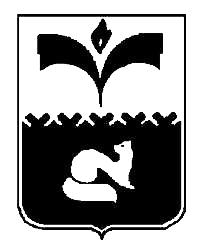 ДУМА ГОРОДА ПОКАЧИХАНТЫ-МАНСИЙСКОГО АВТОНОМНОГО ОКРУГА - ЮГРЫРЕШЕНИЕот 15.05.2019 							                         №31В соответствии с пунктом 2 части 3 статьи 28 Федерального закона от 06.10.2003 №131-ФЗ «Об общих принципах организации местного самоуправления в Российской Федерации», на основании пункта 2 части 4 статьи 12 Устава города Покачи, пункта 2 части 2 статьи 3 Порядка организации и проведения публичных слушаний в городе Покачи, утверждённого решением Думы города Покачи от 30.03.2017 №23, Дума города ПокачиРЕШИЛА:1. Назначить по инициативе Думы города Покачи публичные слушания по проекту решения Думы города Покачи «Об исполнении бюджета города Покачи за 2018 год».2. Провести публичные слушания по проекту решения Думы города Покачи «Об исполнении бюджета города Покачи за 2018 год» 10.06.2019 года в 18 часов 00 минут в актовом зале администрации города Покачи, расположенном по адресу: город Покачи, улица Мира, дом 8/1 (4 этаж).3. Утвердить персональный состав организационного комитета по организации и проведению публичных слушаний по проекту решения Думы города Покачи «Об исполнении бюджета города Покачи за 2018 год» (далее – организационный комитет) согласно приложению к настоящему решению. 4. Установить, что предложения по проекту решения Думы города Покачи «Об исполнении бюджета города Покачи за 2018 год» принимаются организационным комитетом в срок с 14.05.2019 года по 31.05.2019 года (включительно) по адресу: город Покачи, улица Мира, дом 8/1, кабинет №114. Предложения по проекту решения Думы города Покачи представляются в организационный комитет в письменной форме или в форме электронного документа, с указанием фамилии, имени, отчества (последнее - при наличии), даты рождения, адреса места жительства и контактного телефона жителя города, внесшего предложения по обсуждаемому проекту.5. Опубликовать настоящее решение в городской газете «Покачёвский вестник».6. Контроль за выполнением решения возложить на председателя Думы города Покачи Н.В. Борисову. Председатель Думыгорода Покачи 		 			                             Н. В. БорисоваПринято Думой города Покачи                15.05.2019Приложениек решению Думы города Покачиот 15.05.2019 №31Персональный состав организационного комитета по организации и проведению публичных слушаний по проекту решения Думы города Покачи «Об исполнении бюджета города Покачи за 2018 год»Борисова Н.В. – председатель Думы города Покачи.Шкурихин В.А. – председатель контрольно-счетной палаты города Покачи.Ишемьярова Л.Ф. – руководитель аппарата Думы города Покачи.Бочкова А.С. – член Общественной палаты Ханты-Мансийского автономного округа-Югры пятого созыва (по согласованию).О назначении публичных слушаний по проекту решения Думы города Покачи «Об исполнении бюджета города Покачи за 2018 год»